Farmers Market DisplaySmall basket with multiple plastic fruits and vegetables to set out on table. Use along with the handout about selecting and storing new produce.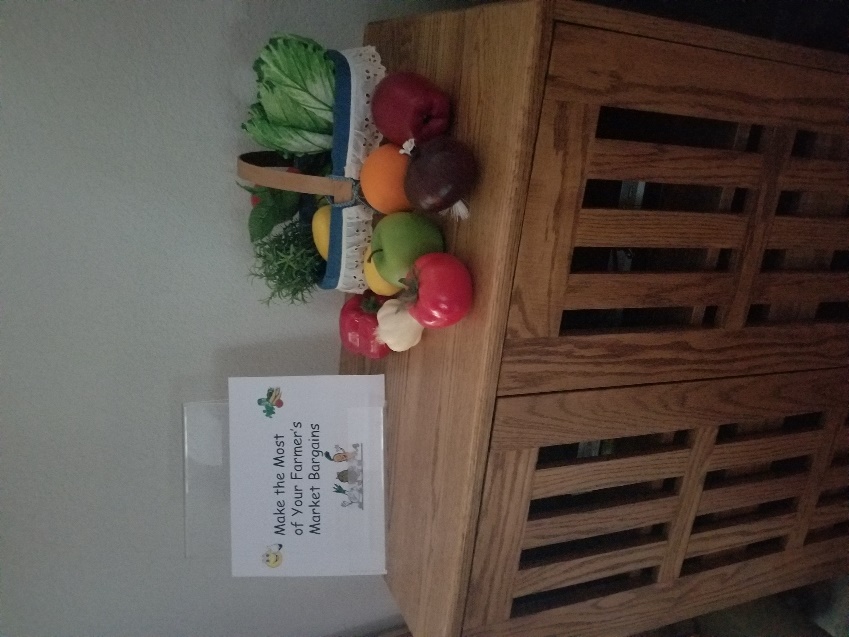 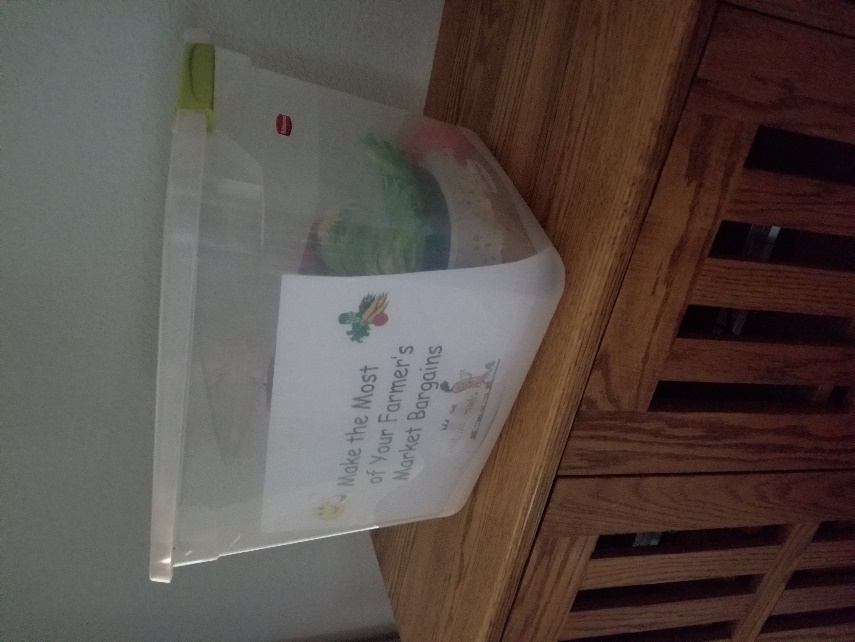 